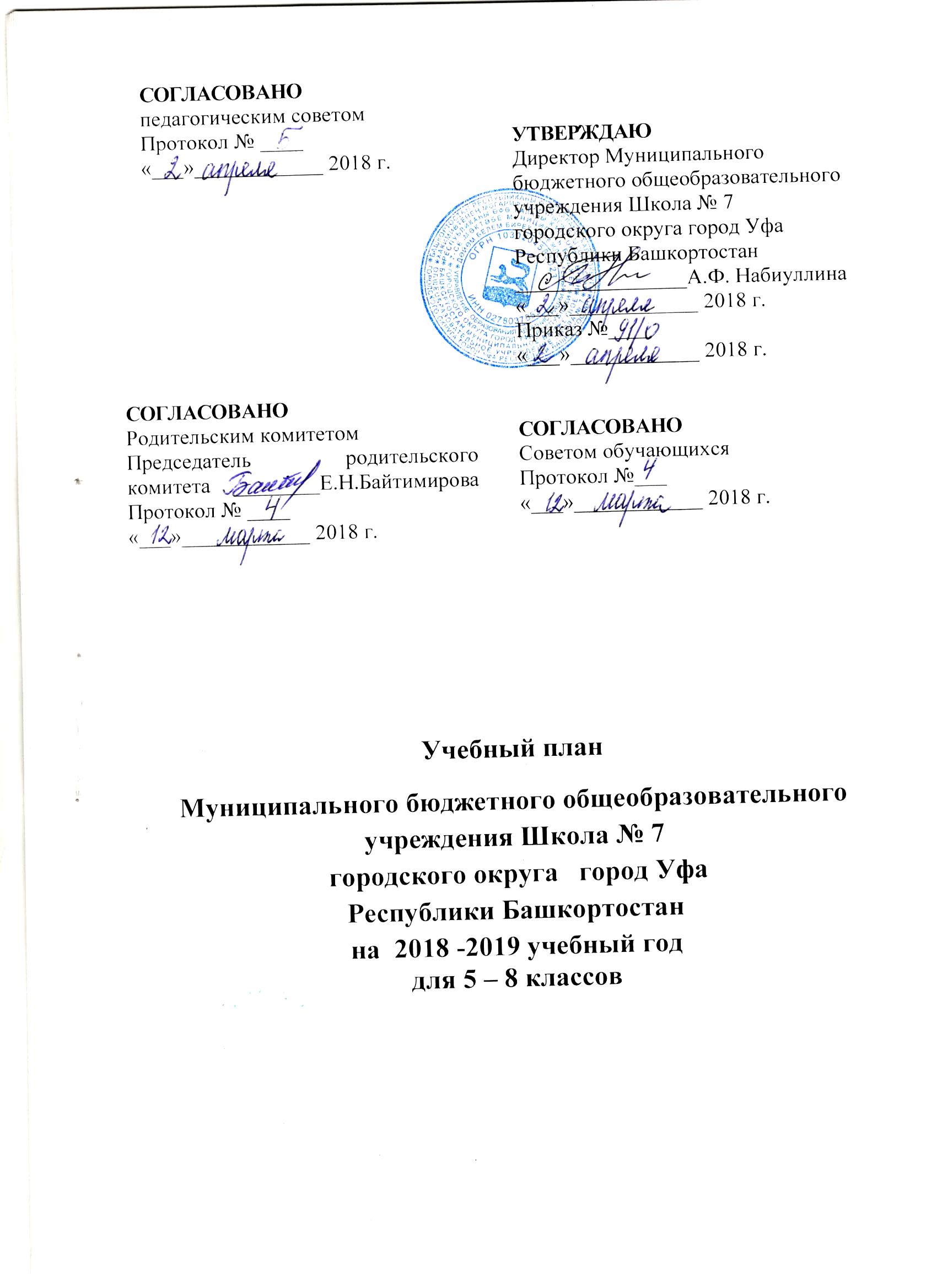 Пояснительная записка к  учебному плану для 5-8 классовМуниципального бюджетного  общеобразовательного учреждения Школа №7городского округа город УфаРеспублики Башкортостанна 2018 -2019 учебный годНормативная правовая база:Учебный план 5-8 классах МБОУ Школа № 7  разработан на основании:Федерального Закона от 29.12.2012 № 273-ФЗ «Об образовании в Российской Федерации»;Закона Российской Федерации от 25.10.1991 г.№1807-1 «О языках народов Российской Федерации»;Закона Республики Башкортостан от 01.07.2013 г. №696-з «Об образовании в Республике Башкортостан»; Закона Республики Башкортостан от 15.02.1999 г.№216-з «О языках народов Республики Башкортостан»Федерального государственного образовательного стандарта основного общего образования, утвержденного приказом Министерства образования и науки Российской Федерации от 17.12.2010 №	1897 (далее - ФГОС основного общего образования) (для V-VII классов образовательных организаций) Приказом Минобрнауки России от 31.12.2015 № 1577Порядок организации и осуществления образовательной деятельности по основным общеобразовательным программам- образовательным программам начального общего, основного общего и среднего общего образования, утвержденный приказом Министерства образования и науки Российской Федерации от30.08.2013 №1015;Приказ Министерства образование и науки РФ №253 от 31 марта 2014 г. «Об утверждении федерального перечня учебников, рекомендованных к использованию при реализации имеющих государственную аккредитацию образовательных программ начального общего, основного общего, среднего общего образования»( редакция от 05.07.2017 г.)Приказ Министерства образования и науки РФ от 22 декабря 2014 г. N 1601 "О продолжительности рабочего времени (нормах часов педагогической работы за ставку заработной платы) педагогических работников и о порядке определения учебной нагрузки педагогических работников, оговариваемой в трудовом договоре" (с изменениями и дополнениями);перечня организаций, осуществляющих выпуск учебных пособий, которые допускаются к использованию при реализации имеющих государственную аккредитацию образовательных программ начального общего, основного общего, среднего общего образования, утвержденного приказом Министерства образования и науки Российской Федерации от 09.06.2016 № 699;Санитарно-эпидемиологических требований к условиям и организации обучения в общеобразовательных учреждениях, утвержденных постановлением Главного государственного санитарного врача Российской Федерации от 29.12.2010 № 189 (далее - СанПиН 2.4.2.2821-10);Уставом школы;Образовательными программами  МБОУ Школа № 7.Учебный план является частью образовательных программ школы: образовательная программа основного общего образования в соответствии с ФГОС.Учебный план для  5-8 классов определяет максимальный объём аудиторной нагрузки обучающихся, состав и структуру обязательных предметных областей для 5- 8 классов,  состоит из двух частей: обязательной части (70%) и части, формируемой участниками образовательных отношений (30%).   Обязательная часть учебного плана  определяет состав обязательных учебных предметов, реализующих основную образовательную программу основного общего образования.Предметная область «Русский язык и литература» включает в себя учебные предметы «Русский язык» и «Литература» В инвариантной части плана  в предметной области «Русский язык и литература» предусматривается изучение русского языка в 5 классе - 5 часов в неделю, литературы - 3 часа в неделю, в 6 классе- 6 часов в неделю, литературы- 3 часа в неделю, в 7 классе- 4 часа в неделю, литературы- 2 часа в неделю., в 8 классе-  4  часа в неделю, литературы- 2  часа в неделю.Предметная область «Родной язык и литература» представлен учебными предметами «Родной язык» и «Родная литература».По решению коллегиальных органов, учебный предмет «Родной язык»  (башкирский, татарский, русский) в 5-8-х  классах изучается по 1 часу в неделю, (выбор языка для изучения осуществляется родителями по заявлению). Учебный предмет « Родная литература»  (башкирская, татарская, русская) в 5-8-х  классах изучается по 1 часу в неделю (выбор языка для изучения осуществляется родителями по заявлению)Предметная область "Иностранные языки" включает в себя учебный предмет «Иностранный  язык (английский, немецкий)» по 3 часа в неделю и  в качестве второго иностранного языка  учебный предмет «Иностранный  язык (немецкий, английский) по 1 часу в неделю. Выбор зафиксирован  письменными заявлениями родителей (законных представителей).Предметная область «Общественно - научные предметы» в 5-8 классах включает в себя учебные предметы «История России. Всеобщая история.» по  2 часа в неделю, в 6-8 классах «Обществознание» по 1 часу в неделю, «География» - по 1 часу в неделю 5-6 классах и по 2 часа в неделю в 7,8 классах.Предметная область «Математика и информатика» в 5-х классах представлена учебным предметом «Математика»  6 часов в неделю, 6-х классах представлена учебным предметом «Математика»  5 часов в неделю, в 7,8 х классах включает разделы «Алгебра» и «Геометрия», которые преподаются в качестве самостоятельных учебных предметов. «Алгебра»  преподается в 7-х класса 4 часа в неделю, в 8 классе – 3 часа в неделю. «Геометрия» в 7-8 классах по 2 часа в неделю. В 7,8 классах изучается учебный предмет «Информатика» по 1 часу в неделю.Предметная область «Основы духовно- нравственной культуры народов России» представлена предметом «Основы духовно- нравственной культуры народов России» по 1 часу в неделю в 5-8 классах.Предметная область «Естественно - научные предметы»  включает следующие предметы :   «Физика» в 7,8 классах по 2 часа в неделю. «Биология» -  в 5-7 классах по 1 часу в неделю и по  2 часа- 8 классе. С 8 класса изучается предмет «Химия »- 2 часа в неделю.Предметная область «Искусство» в 5-7 х классах включает изучение учебных предметов «Музыка» - 1 час в неделю,  в 8 классе -0,5 часов. «ИЗО» в 5-7 классах – 1 час в неделю , в 8 классе  0,5 часов в неделю.Предметная область «Технология» представлена учебным предметом «Технология» - 2 часа в неделю в 5-7  классах , в 8 классе- 1 час в неделю.Предметная область "Физическая культура и Основы безопасности жизнедеятельности" включает в себя учебный предмет "Физическая культура" - 2 часа в неделю. Третий час реализуется через внеурочную деятельность. Учебный предмет «Основы безопасности жизнедеятельности» в 8 классе- 1 час в неделю.Часть учебного плана, формируемая участниками образовательных отношений, обеспечивает реализацию интересов и потребностей обучающихся, их родителей (законных представителей). Время, отводимое на данную часть внутри максимально допустимой недельной нагрузки обучающихся, использовано на изучение учебного предмета "Башкирский язык как государственный язык РБ"/Краеведение- 1 час в неделю в 5-8 -х классах,  по решению коллегиальных органов, 1 час из части формируемой участниками образовательных отношений переданы на изучение предмета «Математика» в 5 классе,  1час на изучение предмета «Алгебра» в 7 классе, 1 час на изучение предмета «Русский язык» в классе. 0,5 часа передаются на изучение предмета «Родная литература» в 5- 8 классах. 0,5 часа в 5- 8 класса передаются на изучение предмета «Основы духовно- нравственной культуры народов России» в 5-8 классах. 0,5 часа на изучение предмета «Музыка» в 5-7 классах, 0,5 часа на изучение предмета «ИЗО» в 5-7 классах. 	План внеурочной деятельности составлен с учетом интересов, пожеланий обучающихся и их родителей (законных представителей), возможностей учреждения. Время, отведенное на внеурочную деятельность, не учитывается при определении максимально допустимой недельной нагрузки обучающихся.  1 час из внеурочной деятельности передается на изучение курса «Краеведение» и 1 час на «Физическую культуру».Внеурочная деятельность реализуется посредством различных форм организации, таких, как экскурсии, кружки, секции, круглые столы, конференции, диспуты, школьные научные общества, олимпиады, конкурсы, соревнования, поисковые и научные исследования, клубы по интересам и т.д.При организации внеурочной деятельности школа  может использовать как собственные ресурсы, так и возможности учреждений дополнительного образования, культуры, спорта и других организаций.Максимально допустимый недельный объем нагрузки внеурочной деятельности независимо от продолжительности учебной недели может быть не более 10 часов на одного обучающегося.Промежуточная (текущая) аттестация проводится:а) в 5-8 классах по учебным предметам с недельной нагрузкой более одного учебного часа – по четвертям; б) по учебным предметам с недельной нагрузкой один час в любом из 5-8-х классов – по полугодиям; Учебный план на 2018 – 2019 учебный годосновное общее образование (ФГОС)                           *- по заявлению родителейВнеурочная деятельностьПредметные областиУчебныепредметыКоличество часов в неделюКоличество часов в неделюКоличество часов в неделюВсего часов по 5 -8  клПредметные областиКлассы5а,б6а,б7а,б 8абВсего часов по 5 -8  клОбязательная частьОбязательная частьОбязательная частьОбязательная частьОбязательная частьРусский язык и литератураРусский язык564438Русский язык и литератураЛитература332222Родной язык и родная литератураРодной язык *11118Родной язык и родная литератураРодная литература *11118Иностранные языкиИностранный язык 333324Иностранные языкиВторой иностранный язык *1   1   118Общественно-научные предметыИстория222216Общественно-научные предметыОбществознание -1116Общественно-научные предметыГеография112212Математика и информатикаМатематика 6522Математика и информатикаАлгебра4314Математика и информатикаГеометрия228Математика и информатикаИнформатика --114Основы духовно-нравственной культуры народов  РоссииОсновы духовно-нравственной культуры народов  России1111 8Естественно-научные предметыФизика --22 8Естественно-научные предметыХимия ---24Естественно-научные предметыБиология 111210ИскусствоМузыка1110,57ИскусствоИзобразительное искусство1110,57ТехнологияТехнология222114Физическая культура и основы безопасности жизнедеятельностиОБЖ ---12Физическая культура и основы безопасности жизнедеятельностиФизическая культура222216Часть, формируемая участниками образовательных отношенийЧасть, формируемая участниками образовательных отношенийЧасть, формируемая участниками образовательных отношенийЧасть, формируемая участниками образовательных отношенийЧасть, формируемая участниками образовательных отношенийБашкирский язык  как государственный РБ/ КраеведениеБашкирский язык  как государственный РБ/ Краеведение11118ИтогоИтого32333536272Максимально допустимая недельная нагрузка при 6-дневной учебной неделеМаксимально допустимая недельная нагрузка при 6-дневной учебной неделе32333536272Внеурочная деятельность (направления)*Общекультурное«Краеведение»11118Внеурочная деятельность (направления)*Спортивно- оздоровительное «Волейбол», «Баскетбол»11118НаправлениеКоличество часов в неделюФормы работыРешаемые задачиСпортивно-оздоровительное3Занятия в специальном помещении, на свежем воздухе, беседы, соревнования, игрыВсесторонне гармоническое развитие личности ребенка, формирование физически здорового человека, формирование мотивации к сохранению и укреплению здоровьяДуховно-нравственное1Беседы о родном городе, экскурсии по родному краю, просмотр фильмов, знакомство с историей и бытом родного края, исследовательская деятельность.Библиотечные уроки, встречи с писателями, работа с художественной, справочной литературой, праздники, викторины, путешествия.Привитие любви к малой Родине, гражданской ответственности, чувства патриотизма, формирование позитивного отношения к базовым ценностям обществаОбщекультурное2Беседы о видах декоративно-прикладного искусства, сведения об используемых материалах, занятия в игровой форме, творческая деятельность, практические занятия.Формирование позитивного отношения к базовым ценностям общества, развитие творческих способностей, чувства прекрасногоОбщеинтеллектуальное2 Занятия по предметам, викторины, олимпиады, работа с научно-познавательной литературой, исследовательская деятельность.Обогащение запаса учащихся научными понятиями и законами, способствование формированию мировоззрения, функциональной грамотности, переход от игровой деятельности к учебной.Социальное направление1Беседы, встречи с людьми труда, проектирование, экскурсии, проведение акций; фотосъемкиРазвитие эмоциональной сферы ребенка, чувства прекрасного, творческих способностей, формирование коммуникативной и общекультурной компетенций Проектная  деятельность1Познавательные, социальные проекты, исследовательские работы, конкурсы, конференции, выставкиФормирование таких ценностей как познание, истина, целеустремленность, разработка и реализация учебных и учебно-трудовых проектов, профориентация